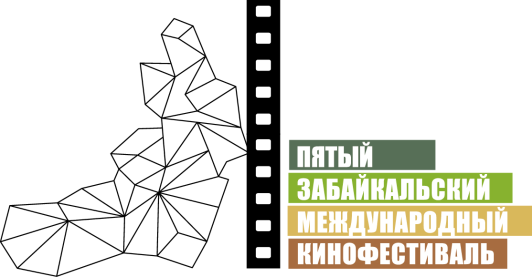 Чита, 21 мая 2015 годаОткрывающая пресс-конференция V ЗМКФ21 мая 2015 года в здании администрации Забайкальского края прошла открывающая пресс-конференция Пятого Юбилейного Забайкальского Кинофестиваля, в которой приняли участие его первые лица: президент ЗМКФ Александр Михайлов, председатель оргкомитета Виктор Шкулёв, программный директор Мария Безенкова, генеральный директор Лилия Савина, председатель жюри Алла Сурикова, члены жюри Лариса Голубкина, Андрей Соколов и Гульнара Абикеева.Во время пресс-конференции спикеры обсудили программу кинофестиваля, проанонсировали серию творческих встреч и специальных мероприятий, представили артистов, прибывающих в Читу, и творческие программы, которые они подготовили для зрителей. Организаторы подчеркнули важность темы семидесятилетия победы, которая будет отражена во внеконкурсной программе кинофестиваля, гала-концерте и других мероприятиях. Режиссер и сценарист Алла Сурикова подчеркнула качество подбора фильмов, представленных в программе кинофестиваля. Генеральный директор ЗМКФ Лилия Савина рассказала о том, что открытие Кинофестиваля состоится одновременно в Чите и Агинске, а артисты посетят также Улеты и Нерчинск.Виктор Шкулёв отметил, что в этом году основной акцент сделан на кино. По сравнению с прошлым годом, сокращено количество сопряженных с кинофестивалем событий. Программный директор Мария Безенкова и киновед Гульнара Абикеева обратили внимание собравшихся на наличие двух конкурсных программ – основного конкурса и конкурса молодежного кино «Новый взгляд».Отдельное внимание на пресс-конференции было уделено проблеме пожаров, вспыхнувших накануне в Забайкалье и оставивших более 100 семей без крыши над головой. Представительство Правительства Забайкальского края при Правительстве Российской Федерации, Правление Некоммерческого Партнерства «Содействие сохранению и развитию этнографической культуры Сибири "Забайкальское Землячество"» и редакция газеты «Комсомольская правда» объявили о сборе денежных средств в поддержку пострадавшим (подробная информация – на сайте http://zabzem.ru/pomosh/). Организатор фестиваля – НП «Забайкальское землячество» при поддержке Губернатора, Правительства и  Министерства культуры Забайкальского краяГенеральный спонсор фестиваля – ООО «ИнтерМедиаГруп»Ведущий спонсор фестиваля – сеть супермаркетов «Дочки & Сыночки»Официальный спонсор фестиваля – «Группа ВИЮР»Спонсор фестиваля – «Смагин и партнёры»Официальный перевозчик Кинофестиваля – S7 AirlinesТелекоммуникационный партнер фестиваля – компания «Мегафон»Ведущий телевизионный партнёр – телеканал «Альтес»Ведущий медиапартнер – телеканал «ЗабТВ»Информационные партнеры Кинофестиваля:Проект Андрея Малахова StarHitНациональный кинопортал www.film.ru Городской портал www.chita.ruГородской портал «Чита Сейчас» (www.now-chita.ru) Забайкальское информационное агентство www.zabinfo.ruГазета «Культура Забайкалья»Радио «Сибирь»Радио «Юмор ФМ»«Дорожное радио»Партнеры Кинофестиваля:Салон красоты «Граф и Тиффани»Клиника «Азия СПА»Магазин детской одежды «Джери Джой»Магазин методик раннего развития «Умница»ИП Климов Сергей АнатольевичОфициальный сайт ЗМКФ – www.zmkf.ru